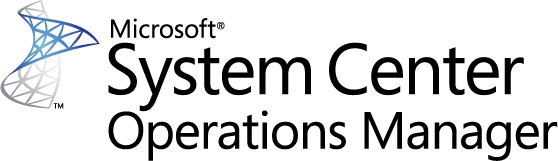 Guida di System Center Monitoring Pack 
per Windows Server 2012 EssentialsMicrosoft CorporationData di pubblicazione: agosto 2012 Windows Server 2012 Essentials una soluzione di facile uso, flessibile ed economica studiata appositamente per le piccole aziende fino a 25 utenti e 50 dispositivi. Può anche essere utilizzata come server principale in un ambiente multiserver per piccole aziende. System Center Monitoring Pack per Windows Server 2012 Essentials offre funzionalità di monitoraggio specifiche di Windows Server 2012 Essentials.Inviare suggerimenti e commenti su questo documento a mpgfeed@microsoft.com. Insieme ai commenti e suggerimenti indicare anche il nome della Guida del Monitoring Pack.SommarioGuida di System Center Monitoring Pack  per Windows Server 2012 Essentials	5Scenari di monitoraggio	8Monitoring Pack personalizzati	11Contenuto del Monitoring Pack	12Altri riferimenti	16Informazioni sul copyrightIl presente documento viene fornito "così com'è". Le informazioni e immagini fornite in questo documento, inclusi gli URL e ogni altro riferimento a siti Web su Internet, sono soggette a modifica senza preavviso. L'utente lo utilizza a proprio rischio e pericolo.Alcuni esempi riportati in questo documento sono meramente illustrativi e dunque fittizi. Non va sottintesa ovvero dedotta alcuna associazione o connessione con situazioni reali.Il presente documento non concede all'utente alcun diritto legale di proprietà intellettuale su qualsivoglia prodotto Microsoft. L'utente ha facoltà di copiare e utilizzare il presente documento al proprio interno e a scopo di riferimento. L'utente ha facoltà di modificare il presente documento al proprio interno e a scopo di riferimento.© 2012 Microsoft Corporation. Tutti i diritti sono riservati.Microsoft, Active Directory, Windows e Windows Server sono marchi del gruppo Microsoft. Tutti gli altri marchi sono proprietà dei rispettivi titolari.Guida di System Center Monitoring Pack 
per Windows Server 2012 EssentialsWindows Server 2012 Essentials è una soluzione di facile uso, flessibile ed economica studiata appositamente per le piccole aziende fino a 25 utenti e 50 dispositivi. Windows Server 2012 Essentials è il server ideale. Può anche essere utilizzato come server principale in un ambiente multiserver per piccole aziende ed è preconfigurato per fungere da controller di dominio. System Center Monitoring Pack per Windows Server 2012 Essentials offre funzionalità di monitoraggio specifiche di Windows Server 2012 Essentials. Infatti, non effettua il monitoraggio delle funzionalità nel sistema operativo Windows Server 2012. Per monitorare le funzionalità in Windows Server 2012 Essentials, è necessario importare i seguenti Monitoring Pack: System Center Monitoring Pack per Windows Server 2012 Essentials System Center Monitoring Pack per Windows Server 2012 StandardNota   System Center Monitoring Pack per Windows Server 2012 Essentials fornisce le funzionalità di monitoraggio per il sistema degli avvisi sullo stato di integrità in Windows Server 2012 Essentials per facilitare la gestione di un gran numero di server con Windows Server 2012 Essentials dedicati a diversitipi di piccole aziende. Le funzioni di monitoraggio di questa versione includono solo gli avvisi critici del sistema. Configurazioni supportateSystem Center Monitoring Pack per Windows Server 2012 Essentials richiede System Center Operations Manager 2012. Non è necessario alcun gruppo di gestione Operations Manager dedicato.La tabella che segue riporta le configurazioni supportate per System Center Monitoring Pack per Windows Server 2012 Essentials.PrerequisitiPrima di poter utilizzare il Monitoring Pack occorre effettuare le seguenti operazioni:Installare System Center Operations Manager.È possibile scaricare System Center 2012 Operations Manager da Microsoft TechNet Evaluation Center.Configurazione del trust. Windows Server 2012 Essentials è preconfigurato come controller di dominio, quindi non è in grado di eseguire il trust di altri domini o foreste. Configurare il trust con il server di gestione utilizzando i certificati. 
Per ulteriori informazioni sui certificati, vedere Monitoraggio con e senza agenti.Importare System Center Monitoring Pack per Windows Server 2012 Essentials. Scaricare un Language Pack (facoltativo). Se si utilizza una versione localizzata del Monitoring Pack, è necessario importare il file principale del Monitoring Pack e scaricare il Language Pack.System Center Monitoring Pack per Windows Server 2012 Essentials include i seguenti file: Microsoft.Windows.Server.2012.Essentials.mpMicrosoft.Windows.Server.2012.Essentials.<lingua>.mpPer ulteriori informazioni inerenti individuazione, regole, monitoraggi, visualizzazioni e report inclusi in System Center Monitoring Pack per Windows Server 2012 Essentials, vedere Contenuto del Monitoring Packpiù avanti nel presente documento.Scenari di monitoraggioQuesta sezione fornisce le informazioni sul monitoraggio in System Center Monitoring Pack per Windows Server 2012 Essentials. Fornisce altresì informazioni sulle regole e sui monitoraggi associati a un determinato scenario di monitoraggio. Queste informazioni possono risultare utili per personalizzare gli scenari e rispondere così a specifiche esigenze aziendali. Nota   Se una delle regole di monitoraggio non viene eseguita, il sistema si troverà in stato di errore. Monitoring Pack personalizzatiPer impostazione predefinita, in Operations Manager tutte le personalizzazioni, come le operazioni di override, vengono salvate nel Management Pack predefinito. Se le personalizzazioni di tutti i Monitoring Pack sonosalvate nel Management Pack predefinito e si ha la necessità di eliminare un singolo Monitoring Pack, occorre prima eliminare Il Management Pack predefinito, con il quale vengono eliminate anche tutte le personalizzazioni degli altri Monitoring Pack.La procedura consigliata consiste invece nel creare un Management Pack separato per ogni Monitoring Pack sealed che si desidera personalizzare. La creazione di un nuovo Monitoring Pack per archiviare le personalizzazioni di ciascun Monitoring Pack sealed agevola l'esportazione delle personalizzazioni da un ambiente di test a un ambiente di produzione. Agevola anche l'eliminazione di un Monitoring Pack, in quanto è necessario eliminare tutte le relative dipendenze prima di poter eliminare un Monitoring Pack. Quando viene creato un Monitoring Pack allo scopo di archiviare le impostazioni personalizzate di un Monitoring Pack sealed, è utile basare il nome del nuovo Monitoring Pack sul nome del Monitoring Pack che si sta personalizzando, ad esempio, “Personalizzazioni di System Center Monitoring Pack per Windows Server 2012 Essentials”.Note System Center Monitoring Pack per Windows Server 2012 Essentials utilizza un account del sistema locale per ragioni di sicurezza. Le regole per le soglie di ottimizzazione delle prestazioni non sono applicabili a System Center Monitoring Pack per Windows Server 2012 Essentials.Contenuto del Monitoring PackSystem Center Monitoring Pack per Windows Server 2012 Essentials individua i tipi di oggetti descritti nelle tabelle che seguono. Nota   Non tutti gli oggetti vengono individuati automaticamente. È possibile creare degli ovverride per individuare gli oggetti che non vengono individuati automaticamente. Informazioni di individuazioneMonitoraggi associatiPer i monitoraggi in cui l'origine dati è rappresentata da un evento in System Center Monitoring Pack per Windows Server 2012 Essentials, il Monitoring Pack utilizza l'ID evento 1280 per generare un avviso e l'ID evento 1283 per cancellare un avviso. Il Monitoring Pack utilizza il nome AlertDefinitionName preso dai dati dell'evento per distinguere i diversi monitoraggi a seguito dell'implementazione del sistema di avvisi sullo stato di integrità in Windows Server 2012 Essentials. Pertanto, Origine dati nella seguente tabella si riferisce al nome AlertDefinitionName. Queste regole si applicano al monitoraggio e all'origine dati riportati nella seguente tabella:Intervallo: PredefinitoAvviso: Vero:P1/S1Ripristino: AutomaticoRegola corrispondente: N/DAbilitata: VeroQuando abilitare: Su raccomandazioneNota 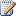 Se vengono utilizzati i connettori, è possibile disabilitare il monitoraggio e abilitare la regola corrispondente per abilitare gli avvisi senza modificare lo stato di integrità.Regole associateNon esistono regole associate a questa individuazione.Visualizzazioni associateNon esistono visualizzazioni associate a questa individuazione.Report associatiNon esistono report associati a questa individuazione.Altri riferimentiPer informazioni sulle attività più comuni associate a System Center Monitoring Pack, vedere Uso dei Management Pack.In caso di domande inerenti Operations Manager e i Monitoring Pack, fare riferimento al Forum della community di System Center Operations Manager.Una utile risorsa è costituita dal Blog System Center Operations Manager Unleashed, che contiene post di “esempi” relativi a specifici Monitoring Pack. Per ulteriori informazioni su Operations Manager, vedere i seguenti blog: 	Blog del team di Operations Manager	Blog OpsMgr di Kevin Holman	Considerazioni su OpsMgr	Blog di Raphael Burri	Spazio di gestione di BWren	Blog del Team di supporto di System Center Operations Manager	Ops Mgr ++	Note su System Center Operations ManagerConfigurazioneSupportoWindows Server 2012 EssentialsWindows Server 2012 EssentialsWindows Server 2012 Standard 
(aggiornato da Windows Server 2012 Essentials)Server clusterNon supportatoMonitoraggio senza agentiNon supportatoAmbiente virtualeSupportatoScenario di monitoraggioDescrizioneRegole e monitoraggi associatiInfrastruttura serverVerifica gli avvisi critici sullo stato di integrità generati sul serverRinnova il certificato del serverCambia la password amministratoreL'account utente di rete non è stato creato durante la configurazioneFirewall non configurato correttamenteWindows Firewall non configurato correttamente.Firewall di rete disattivatoProtezione da virus disattivata, non installata o non aggiornataProtezione da spyware e software indesiderato disattivata, non installata o non aggiornataWindows Update disattivatoBackupIl disco rigido di backup non dispone di spazio libero sufficiente per il backup del serverIl backup del server non è stato eseguito correttamente perché non è stato possibile creare un'istantanea del disco rigidoUn backup pianificato non è stato completato correttamenteIl backup del server è in pausaUno o più dischi rigidi inclusi nel backup del server non sono collegatiArchiviazioneMancano una o più cartelle server predefiniteÈ necessario eseguire il controllo errori su una o più unità disco rigido del serverSpazio su disco rigido insufficienteAccesso remotoLa configurazione del nome di dominio Web non è riuscitaLa configurazione della rete privata virtuale (VPN) non è riuscitaServer non connesso a InternetNon è disponibile un certificato per Accesso remoto via InternetIl certificato per Accesso remoto via Internet è scadutoServer web non configurato correttamenteServizi Desktop remoto non configurati correttamenteGestione licenzeÈ stato superato il limite di utenti localiÈ stato superato il limite di utenti nel dominioVerifica trust tra foresteIl server non è un controller di dominioSul server devono essere installati tutti i ruoli FSMOViolazione dei criteri FSMO di imposizioneViolazione dei criteri di caricamento di imposizioneServizi principaliVerifica l'elenco dei servizi principali per accertarsi che siano tutti in esecuzioneErrore dei Servizi di dominio Active DirectoryIl VSS Writer del servizio di archiviazione non è in esecuzioneUno o più servizi non sono in esecuzioneIntervalloAbilitataQuando abilitare4 oreVeroDeve essere sempre abilitataMonitoraggioOrigine datiRinnova il certificato del serverRenewServerCertificateÈ stato superato il limite di utenti localiCheckSBSBeforeUpgradeLocalUsersLimitÈ stato superato il limite di utenti nel dominioCheckRemoteUsersLimitSpazio su disco rigido insufficienteCriticalLowDiskSpaceCambia la password amministratoreChangeBuiltInAdminPwdFailedL'account utente di rete non è stato creato durante la configurazioneCreateNewUserFailedLa configurazione del nome di dominio Web non è riuscitaConfigureWebDomainNameFailedLa configurazione della rete privata virtuale (VPN) non è riuscitaEnableVPNFailedServer non connesso a InternetInternetConnectivityNon è disponibile un certificato per Accesso remoto via InternetCertificateMissingIl certificato per Accesso remoto via Internet è scadutoCertificateExpiredManualFlowServer web non configurato correttamenteIisConfigurationServizi Desktop remoto non configurati correttamenteTsGatewayConfigurationFirewall non configurato correttamenteFirewallConfigurationWindows Firewall non configurato correttamenteFirewallServiceVerifica trust tra foresteFTCheckPassFailedIl server non è un controller di dominioDCComplianceSul server devono essere installati tutti i ruoli FSMOFSMOComplianceViolazione dei criteri FSMO di imposizioneFSMOFailedCorrectionViolazione dei criteri di caricamento di imposizioneLoadPolicyFailedErrore dei Servizi di dominio Active DirectoryADErrorFirewall di rete disattivatoFirewallDisabledProtezione da virus disattivata, non installata o non aggiornataAntivirusDisabledProtezione da spyware e software indesiderato disattivata, non installata o non aggiornataAntispywareDisabledWindows Update disattivatoWindowsUpdateDisabledUno o più dischi rigidi inclusi in Backup server non sono collegatiBackupTargetNotFoundIl disco rigido di backup non dispone di spazio libero sufficiente per il backup del serverBackupTargetMediaFullIl backup del server non è stato eseguito correttamente perché non è stato possibile creare un'istantanea di un'unitàVSSOutOfMemoryErrorUn backup pianificato non è stato completato correttamenteScheduledBackupFailedIl backup del server è in pausaTaskPausingOverdueMancano una o più cartelle server predefiniteDefaultShareFolderMissingÈ necessario eseguire il controllo errori su una o più unità disco rigido del serverDirtyBitSetIl VSS Writer del servizio di archiviazione non è in esecuzioneVssWriterError Uno o più servizi non sono in esecuzioneAutoStartServicesServerOSIl servizio per l'integrità di Windows Server non è in esecuzioneHealthAlertsSvcIl servizio per il backup dei computer client di Windows Server non è in esecuzioneWSS_ComputerBackupSvcIl servizio provider per il backup dei computer client di Windows Server non è in esecuzioneWSS_ComputerBackupProviderSvcIl servizio di archiviazione di Windows Server non è in esecuzionestorageservice